«Об организации оказания муниципальных услуг в социальной сфере»В соответствии с частью 3 статьи 28 Федерального законаот 13.07.2020 № 189-ФЗ «О государственном (муниципальном) социальном заказе на оказание государственных (муниципальных) услуг в социальной сфере» (далее – Федеральный закон № 189-ФЗ), постановлением правительства Российской Федерации от 13.10.2020 № 1678 «Об утверждении общих требований к принятию решений органами государственной власти субъектов Российской Федерации (органами местного самоуправления) об организации оказания государственных (муниципальных) услуг в социальной сфере», руководствуясь Решением Малоярославецкого Районного Собрания депутатов от 20.02.2019 №9 «О принятии Положения о Малоярославецкой районной администрации муниципального района «Малоярославецкий район»,  ПОСТАНОВЛЯЮ:1. Организовать оказание муниципальных услуг в социальной сфере по направлению деятельности «реализация дополнительных общеразвивающих программ (за исключением дополнительных предпрофессиональных программ в области искусств)» на территории муниципального района «Малоярославецкий район» в соответствии с положениями Федерального закона № 189-ФЗ.2. Определить Отдел образования Малоярославецкой районной администрации муниципального района «Малоярославецкий район» уполномоченным органом, утверждающим муниципальный социальный заказ на оказание муниципальных услуг в социальной сфере по направлению деятельности «реализация дополнительных образовательных программ (за исключением дополнительных предпрофессиональных программ в области искусств)» (далее – муниципальные услуги).3.Обеспечить формирование и исполнение муниципального социального заказа на оказание муниципальных услуг в социальной сфере в соответствии с Федеральным законом №189-ФЗ по направлению деятельности «реализация дополнительных образовательных программ (за исключением дополнительных предпрофессиональных программ в области искусств)» в рамках реализации мероприятий федерального проекта «Успех каждого ребенка» национального проекта «Образование» в части внедрения на территории муниципального района системы персонифицированного финансирования дополнительного образования детей с использованием неконкурентного способа отбора исполнителей муниципальных услуг, предусмотренного пунктом 1 части 2 статьи 9 Федерального закона № 189-ФЗ.4.Установить, что в целях выполнения требований, предусмотренных статьей 8 и частью 3 статьи 28 Федерального закона № 189-ФЗ, в муниципальном районе  «Малоярославецкий район»  применяются нормы Постановления Правительства Калужской  от 25.09.2023 № 677 «Об организации оказания государственных услуг  в социальной сфере при формировании государственного заказа на оказание государственных услуг в социальной сфере в соответствии с Федеральным законом «О государственном (муниципальном) социальном заказе на оказание государственных (муниципальных) услуг в социальной сфере» на территории Калужской области».5. Утвердить показатели эффективности реализации мероприятий, проводимых в рамках апробации механизмов организации оказания муниципальных услуг в социальной сфере по направлению деятельности«реализация дополнительных образовательных программ (за исключением дополнительных предпрофессиональных программ в области искусств)»  (приложение № 1).6. Контроль за исполнением настоящего постановления возложить на заместителя Главы Малоярославецкой районной администрации муниципального района «Малоярославецкий район» по социальным вопросам Ю.В. Медову.7. Настоящее постановление вступает в силу с момента его подписания и подлежит официальному опубликованию.Глава администрации	                                                                        В.В. ПарфёновПурыга Анна Александровна,главный специалист отдела образования,8/48431/2-15-62Отп. 3 экз. 1 экз. в отдел ОКР,1 экз. в отдел образования, 1 экз. в отдел ИТ.СОГЛАСОВАНОПриложение №1к Постановлению Малоярославецкой районной администрации муниципального района«Малоярославецкий район»  № ________      от  _____________Таблица показателей эффективности реализации мероприятий, проводимых в рамках апробации механизмов организации оказания муниципальных услуг в социальной сфере по направлению деятельности «реализации дополнительных общеразвивающих программ (за исключением дополнительных предпрофессиональных программ в области искусств)»на территории муниципального района «Малоярославецкий район»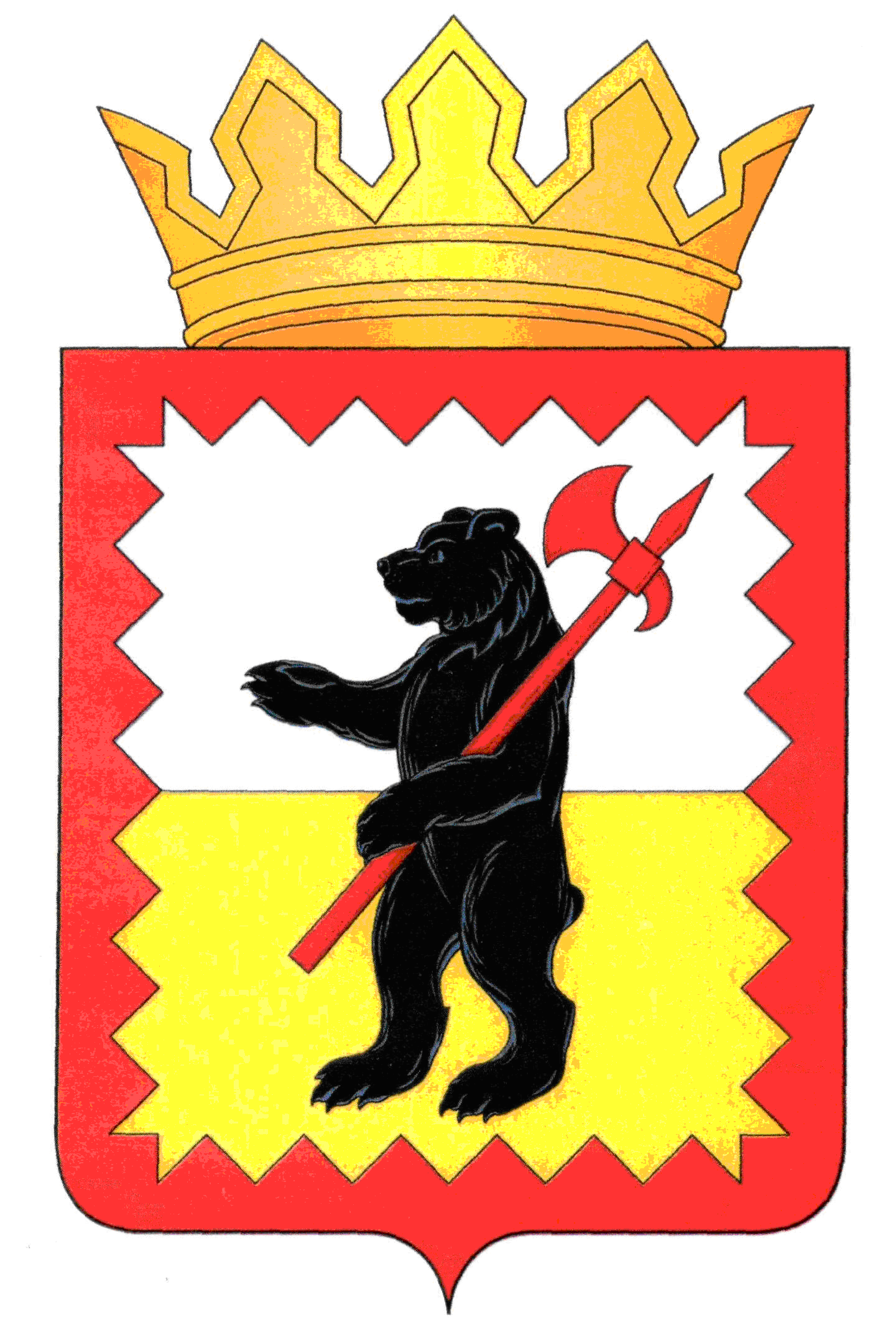 КАЛУЖСКАЯ ОБЛАСТЬМАЛОЯРОСЛАВЕЦКАЯ  РАЙОННАЯ  АДМИНИСТРАЦИЯ МУНИЦИПАЛЬНОГО РАЙОНА«МАЛОЯРОСЛАВЕЦКИЙ РАЙОН»ПОСТАНОВЛЕНИЕЗаместитель Главы по социальным вопросам ______________ Ю.В. МедоваУправляющий делами______________ Е.Б. АртамоноваЗаведующий финансовым отделом________________ О.А. ЛысцеваЗаведующий правовым отделом________________ Е.А. БогачеваЗаведующий отделом образования________________ Е.А. Грибкова№ п/пЦельТип индикатораИндикаторБазовая величинаЦелевой ориентир1234563.Увеличение охвата услугами/доступа к услугамПроцессИнформационная кампания для потребителей муниципальных услуг в социальной сфере по направлению деятельности «реализация дополнительных общеразвивающих программ (за исключением дополнительных предпрофессиональных программ в области искусств)» (далее – потребитель услуг) и исполнителей услугзначение:проведенагод: 2023значение:проведенагод: 20243.Увеличение охвата услугами/доступа к услугамПромежуточный результатДоля детей в возрасте от 5 до 18 лет, охваченных дополнительным образованиемзначение: 88%год: 2023значение: 88,3%год: 20243.Увеличение охвата услугами/доступа к услугамПромежуточный результатДоля детей в возрасте от 5 до 18 лет, охваченных дополнительным образованием в рамках реализации мероприятий федерального проекта «Успех каждого ребенка» национального проекта «Образование» в части внедрения на территории муниципального района системы персонифицированного финансирования дополнительного образования детей  значение:16%год: 2023значение:17%год: 20243.Увеличение охвата услугами/доступа к услугамИтоговый результатОбщее количество потребителей муниципальных услуг в социальной сфере по направлению деятельности «реализация дополнительных общеразвивающих программ «реализация дополнительных общеразвивающих программ (за исключением дополнительных предпрофессиональных программ в области искусств)», человекзначение: 4739год: 2023значение: 4750год: 20244.Повышение качества оказанных услугПроцессОпределение стандартов (порядков) оказания муниципальных услуг в социальной сфере по направлению деятельности «реализация дополнительных общеразвивающих программ «реализация дополнительных общеразвивающих программ (за исключением дополнительных предпрофессиональных программ в области искусств)», и минимальных требований к качеству их оказаниязначение: дагод: 2023значение: дагод: 20244.Повышение качества оказанных услугПроцессСоздание системы мониторинга и оценки
(в т. ч. информационной системы при наличии возможности) качества оказания муниципальных услуг в социальной сфере по направлению деятельности «реализация дополнительных общеразвивающих программ «реализация дополнительных общеразвивающих программ (за исключением дополнительных предпрофессиональных программ в области искусств)»значение: подготовкагод: 2023значение: завершениегод: 20244.Повышение качества оказанных услугПромежуточный результатДоля юридических лиц, индивидуальных предпринимателей, физических лиц – производителей товаров, работ, услуг, оказывающих муниципальные услуги в социальной сфере по направлению деятельности «реализация дополнительных общеразвивающих программ (за исключением дополнительных предпрофессиональных программ в области искусств)», проводящих мониторинг оказания таких услуг в соответствии со стандартом (порядком) оказания муниципальных услуг в социальной сфере, процентзначение: 100%год: 2023значение: 100%год: 20244.Повышение качества оказанных услугИтоговый результатДоля соответствия показателей, определенных в рамках мероприятий по проведению мониторинга оказания муниципальных услуг в социальной сфере по направлению деятельности «реализация дополнительных общеразвивающих программ (за исключением дополнительных предпрофессиональных программ в области искусств)», показателям, включенным в чек-лист, определенная в ходе указанного мониторинга, проводимого структурным подразделением, процентзначение: 100%год: 2023значение: 100%год: 20245.Рост удовлетворенности граждан оказанием муниципальных услуг в социальной сфереПроцессСоздание механизмов обратной связи исполнителей услуг с потребителями услуг, которым указанные исполнители услуг оказали муниципальные услуги в социальной сфере по направлению деятельности «реализация дополнительных общеразвивающих программ (за исключением дополнительных предпрофессиональных программ в области искусств)»значение: подготовкагод: 2023значение: механизмы созданыгод: 20245.Рост удовлетворенности граждан оказанием муниципальных услуг в социальной сфереПромежуточный результатДоля исполнителей услуг, оказывающих муниципальные услуги в социальной сфере по направлению деятельности «реализация дополнительных общеразвивающих программ для детей», проводящих мониторинг удовлетворенности потребителей услуг, которым указанные исполнители оказали муниципальные услуги в социальной сфере по направлению деятельности «реализация дополнительных общеразвивающих программ (за исключением дополнительных предпрофессиональных программ в области искусств)», качеством оказанных услуг, процентзначение: 100%год: 2023значение: 100%год: 20245.Рост удовлетворенности граждан оказанием муниципальных услуг в социальной сфереИтоговый результатПроцент потребителей услуг, удовлетворенных качеством муниципальных услуг в социальной сфере по направлению деятельности «реализация дополнительных общеразвивающих программ (за исключением дополнительных предпрофессиональных программ в области искусств)», оказанных исполнителями услуг, от общего числа потребителей услуг, определенный по результатам мониторинга удовлетворенности потребителей услугзначение: 99%год: 2023значение: 100%год: 2024